30th April 2018Dear Parent/Carers  Movie Night 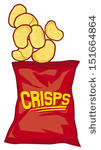 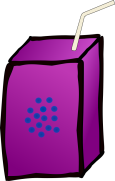 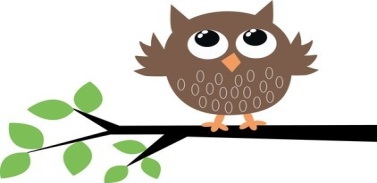 SATS- Y2Please remember our SATS testing in Year 2 is happening during May. We need good attendance and early bed times thank you.Behaviour PolicyThe school council and staff have recently been reviewing our school behaviour policy . This will be shared with all families when our final amendments have taken place. If any parents would like to read our current policy on the school website then we would welcome any comments by Friday 4th May by completing the slip at the end of this newsletter. Thankyou Girl’s knickers!!!!Please can we ask for any old clean knickers for spares in school. This will help with any accidents with our younger children, thank you.  Also if your child has had an accident and comes home in a spare pair from school please return them, thank you.Sports DayWeather dependant our Sports day will be FRIDAY 29th June. NO Family Worship in the morning. Nursery Sports in the morning at 10.45am for all Nursery please. Main school starts at 1.15pm on the school field. Bring a picnic rug to sit on, there will be refreshments available to purchase from the Friends of Grange View. Once races are completed parents are welcome to take the child home from the classroom.Big PedalPlease continue to encourage your child to come to school on his/her bike or scooter this week as we are taking part in The Big Pedal.Scholastic Book ClubOrders to be in school by Friday, 18th May for delivery before half term, thank you.Widdrington Santa GroupThey need help with designing a logo – competitions forms from school. Nursery and Reception PlacesIf you have a baby in the family or know someone who lives in the village who has a baby please can a Nursery application form be completed? We are asked by the Local Authority to predict our Nursery pupil numbers as far ahead as 2020/21. This helps the Local Authority allocate funding and helps us calculate if we can offer Nursery places. We now have been informed by the local authority who has a place for Reception for Sept 2018, you should have all received confirmation of this if you applied for Grange View. The school day – Cloakroom DoorsPlease remember that Nursery doors open at 8.45am and stay open until 8.55am. BUT Oak/Elm/Beech/ Chestnut and Willow doors close at 8.50am as soon as the children are in the building. The school day begins when the bell rings. Please use the Nursery entrance for your child to keep routines familiar for them. Please be aware that if your child has to come in via the main entrance, he/she will receive a late mark in the register and these marks are monitored by the Education Welfare Officer.Pupil Premium (FREE SCHOOL MEALS)  Some parents/carers whose income is below £16,190 per family are entitled to Free School Meals (OFSTED call this pupil premium). The school currently receives additional funding per pupil in our budget to use to support these pupils across the school. We use it to benefit every child by supporting us to have extra staff for small group work, buy resources to support small group work and interventions. A small proportion of this funding is used to subsidise Breakfast and Afterschool clubs and support costs of residential and school visits. Information leaflets are available in the Main Entrance and the FMS telephone number is 01670 623592.  If you need any help with this please see the school office.PLEASE APPLY TO BENEFIT YOU, YOUR CHILD, AND YOUR CHILD’S SCHOOL, THANK YOU.Sending money into schoolPlease remember if you are sending in any money to school for whatever reason, send it in an envelope or money bag indicating what the money is for, this includes when handing to members of staff. PLEASE DON’T HAND LOOSE CASH TO MEMBERS OF STAFF.School handles money for lots of different activities and would appreciate your co-operation, thank you. PunctualityDuring last half term we recorded lots of occurrences of pupil lateness. Pupils are recorded as being late for school if they arrive after the doors have closed and come in through the main school doors. Children who arrive after 9am receive an unauthorised mark.All Doors will be locked once classes are inside and the main entrance will have to be used! IF YOU ARE RUNNING LATE FOR ANY REASON OR YOUR CHILD IS NOT COMING INTO SCHOOL DUE TO SICKNESS OR OTHER CIRCUMSTANCES, PLEASE RING TO LET US KNOW, THANK YOU.All late marks show on children’s attendance registers and we will be routinely contacting parents whose children are regularly late. Our routines start the minute children arrive at school with children getting straight on with their independent work in class. Children arriving late miss out on vital learning time and find it harder to settle into the school day and some pupils get upset when they are constantly late. Please help us by ensuring your child is at school, ready to come in when the bell rings at 8.50am. We’ll keep you posted on how we are doing in our assemblies and newsletters.Attendance  Please remember your child’s attendance in school is extremely important. Awards will continue to be given to each class with the best attendance. Can we remind parents about a section of the Education Act 1996: “Central to raising standards in education and ensuring all pupils can fulfil their potential is an assumption so widely understood that it is insufficiently stated – pupils need to attend school regularly to benefit from their education. Missing out on lessons leaves children vulnerable to falling behind. Children with poor attendance tend to achieve less in both primary and secondary school”                NO HOLIDAYS will be authorised in term time.We have a new Education Welfare Officer working with us this year who will be monitoring attendance very closely; especially the late marks so please ensure your child/ren are on the school yard for the bell at 8.50am every morning. Attendance for week ending 20/4/18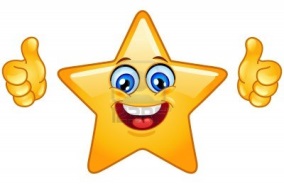 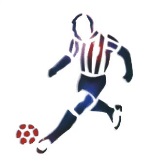 Diary Dates: (some may be weather dependent, thank you)Tuesday 1st May- No football - Film Club- Paddington Bear 2Wednesday, 2nd May – KS2 football tournament (re-arranged from 17th April)Saturday, 5th May- all weekend -The Owl Festival in Ulgham. Monday 7th May Bank Holiday – school closedTuesday, 15th May – Friends Spring Bingo EveningWednesday, 9th May – KS 2 sport event, Blyth (12 children only)Thursday, 17th May – KS2 Tag Rugby tournament, Ashington (10 children only)Monday 21st May –25th May  – Walk To School Week – more information to followMonday 21st May - Messy Monday with the lovely team!Monday 21st- 23rd May Y3/4 Residential to Hawkhirst Friday 25th May – school closes for half term at 3.15pm (after school clubs on as usual)Monday  4th June – school re-opens at 8.50amSaturday 9th June- Friends Car boot sale 9-12pmMonday 11th June – Year 4 Quad kids, AmbleFriday, 15th June – Year 3 Tag Rugby Festival, AlnwickFriday 22nd June – Friends Summer Fair afternoon Wednesday 27th June - Y4 Leavers service at Newcastle Cathedral (details to follow)Fri 29th June – SPORTS DAY -TIME TO BE CONFIRMEDThursday 5th July Y4 transitions to Middle schoolsFriday 13th July- Family Fun afternoonMonday 16th July- Year 4 Leavers Tea 5pm Lollo Rosso, MorpethFriday, 20th July – end of term, school closes at 1.30pm for summer holidays Tuesday, 4th September – new autumn term begins at 8.50amKind Regards Louise Laskey -Mrs L Laskey -Head TeacherName_____________________________Class______________Behaviour Policy Comments:_____________________________________________________________________________________________________________________________________________________________________________________________________________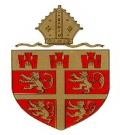 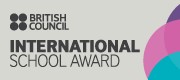 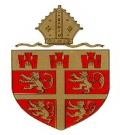 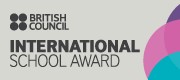 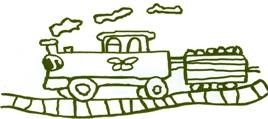 